План-схема «Организация дорожного движения в непосредственной близости от МКДОУ д/с № 15 «Василек» а. Новкус-Артезиан с размещением соответствующих дорожных знаков, маршрутов безопасного движения детей и расположение парковочных мест»Условные обозначения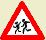 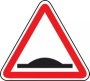 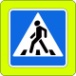 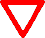 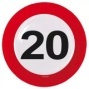 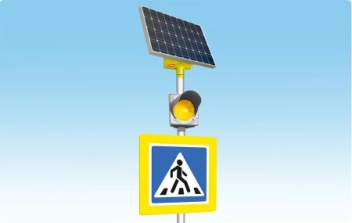 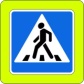 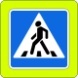 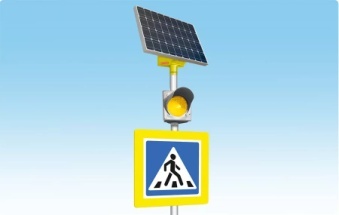 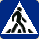 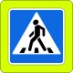 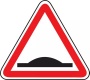 Детский садДетский сад«Уступите дорогу»Проезжая частьПроезжая часть «Ограничение максимальной скорости»ТротуарТротуар«Осторожно, ДЕТИ»ШколаШкола    ,    «Пешеходный переход»ШколаШкола    ,    «Пешеходный переход»Магазин Магазин «Светофор»Магазин Магазин «Светофор»Жилые домаЖилые дома«Искусственная неровность «лежачий полицейский»Жилые домаЖилые дома«Искусственная неровность «лежачий полицейский»Парковочные местаПарковочные местаДвижение пешеходовДвижение пешеходовПешеходный переходПешеходный переходПустырьЗеленые насажденияПустырьЗеленые насажденияПустырьЗеленые насажденияПустырьЗеленые насажденияПустырьЗеленые насажденияПустырьЗеленые насаждения